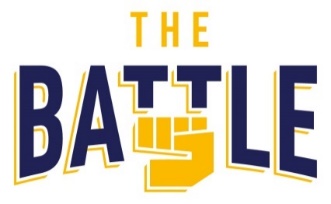 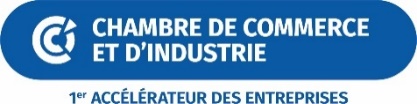 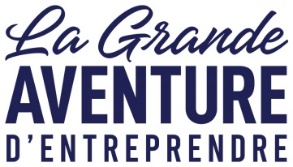 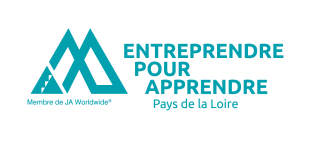 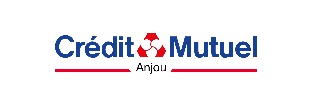 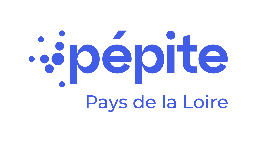 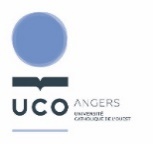 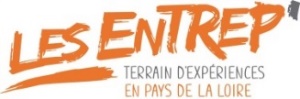 FICHE DE CANDIDATURETHE BATTLE Mardi 4 juin 2024A transmettre à : thebattle@maineetloire.cci.fr (format pdf) - Avant le 30 Avril 2024A joindre obligatoirement : une vidéo de 30 secondes de présentationNom du projet et/ou de l’équipe : Composition de l’équipe porteuse du projet :Description du projet : activité, clients visés, solution apportée, différenciation avec la concurrence, etc… (entre 5 et 15 lignes)Selon vous, en quoi ce projet peut-il intéresser le jury ? (ex : impacts sociaux ou environnementaux, innovations, création d’emplois…)Quelles sont vos motivations à participer à The Battle ? Pourquoi candidatez-vous ? Connaissez-vous dans votre entourage des entrepreneurs ? Vous-êtes vous rapproché de réseaux ou partenaires ?Avez-vous déjà participé à des concours, des programmes éducatifs, d’autres pitchs ? (si oui, précisez)Fiche d’engagement du responsable de projet au nom de son équipe :Je soussigné.e, (Nom prénom) ……………………………………………………………………………………………………………….M’engage et engage mon équipe :À venir pitcher notre projet le mardi 4 juin 2024 dans le cadre de la GAE
(sous réserve d’avoir été retenu(e) pour participer à THE BATTLE)À être couverts par les assurances de l’établissement d’enseignement en matière d’accident du travail et/ou de responsabilité civile – ou – à être détenteurs d’une responsabilité civile Autorise :La Chambre de Commerce et d’Industrie de Maine-et-Loire à utiliser sur ses supports de communication (dont son site Internet et les réseaux sociaux) des photographies et clips vidéo nous représentant dans le cadre de l’événement 2024 « La Grande Aventure d’Entreprendre ».La présente autorisation d’exploitation de notre droit à l’image est consentie à titre gratuit.Atteste : avoir reçu et pris connaissance du règlement THE BATTLE et en accepter tous les termes, sans aucune réserve.Si les membres de l’équipe sont mineurs, merci d’obtenir l’accord des parentsFait à					Le				Signature A transmettre à : thebattle@maineetloire.cci.fr (format pdf) - Avant le 30 avril 2024Cadre réservé à la CCI Maine et LoireN° dossier :Reçu le :Nom prénomDate de naissanceE-mailN° mobileEtablissement scolaire en cours2023-2024Nom du diplôme préparé en coursEtablissement scolaire antérieur2022-2023Nom du diplôme obtenu